SOLICITUD DE RESERVA DE MATRÍCULA DE CURSOCurso:Máster / Experto en Suplementación nutricional integrativa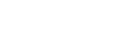 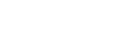  	Datos Personales 	Nombre apellidos N.I.FDirecciónC.P	PoblaciónProvincia 	Datos Profesionales 	Nombre del Centro de Trabajo DirecciónC.P	PoblaciónProvinciaTel. fijo	Tel.móvilE-mailLicenciado o Diplomado enComentariosEsta solicitud puede ser entregada en mano en las oficinas de la Escuela de Salud Integrativa (Corazón de María, 80, Local B, 28002, Madrid) o por correo electrónico a secretaria@esi.academyUna vez evaluada la solicitud será contactado/a por la administración de ESI. Para más información: info@esi.academy o en el teléfono 912 999 411Le informamos de que sus datos personales serán incluidos en un fichero responsabilidad de la Escuela de Salud Integrativa, con domicilio en la calle Corazón de María 80, local B, 28002, Madrid, con la finalidad de gestionar la relación con usted y mantenerle informado sobre ofertas y pro- mociones de productos o servicios propios o de terceros, del sector de la salud y otros sectores afines. En todo caso, podrá ejercer sus derechos de acceso, rectificación, cancelación y oposición a través de comunicación escrita, fechada y firmada, aportando fotocopia del DNI o documento equivalente a la dirección indicada, y concretando su solicitud. También puede darse de baja escribiéndonos un email a info@esi.academy© Copyright 2017 Fundación Vivo Sano